Form PegawaiBuatlah Program sebagai berikut :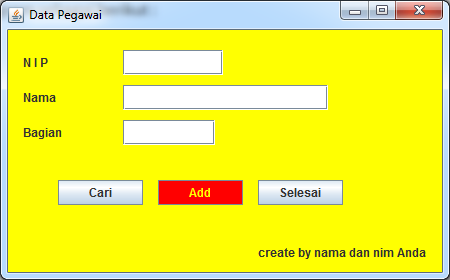 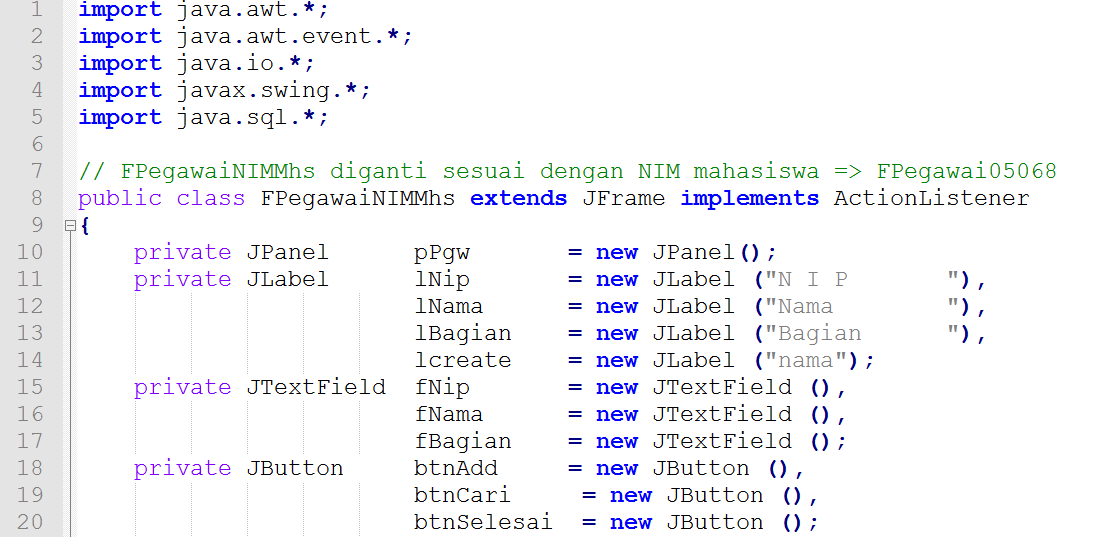 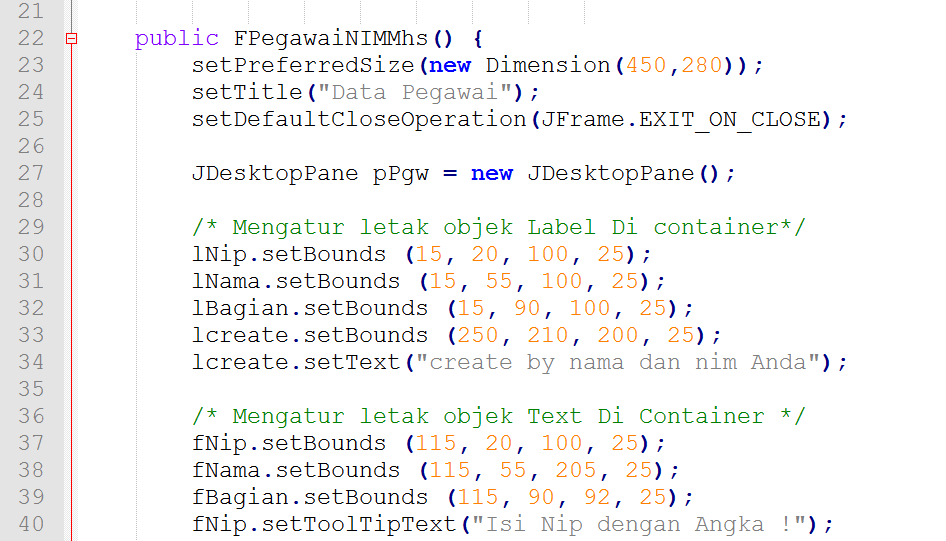 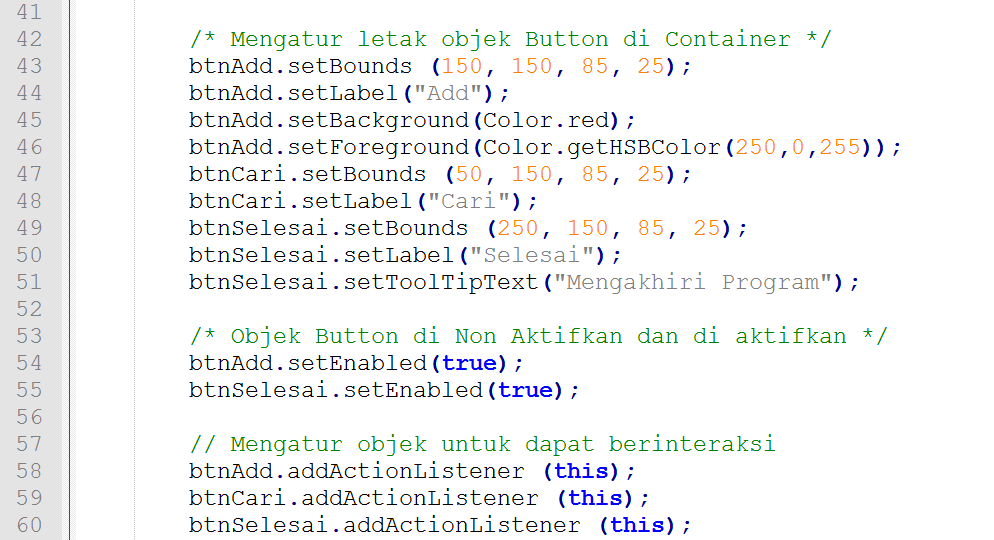 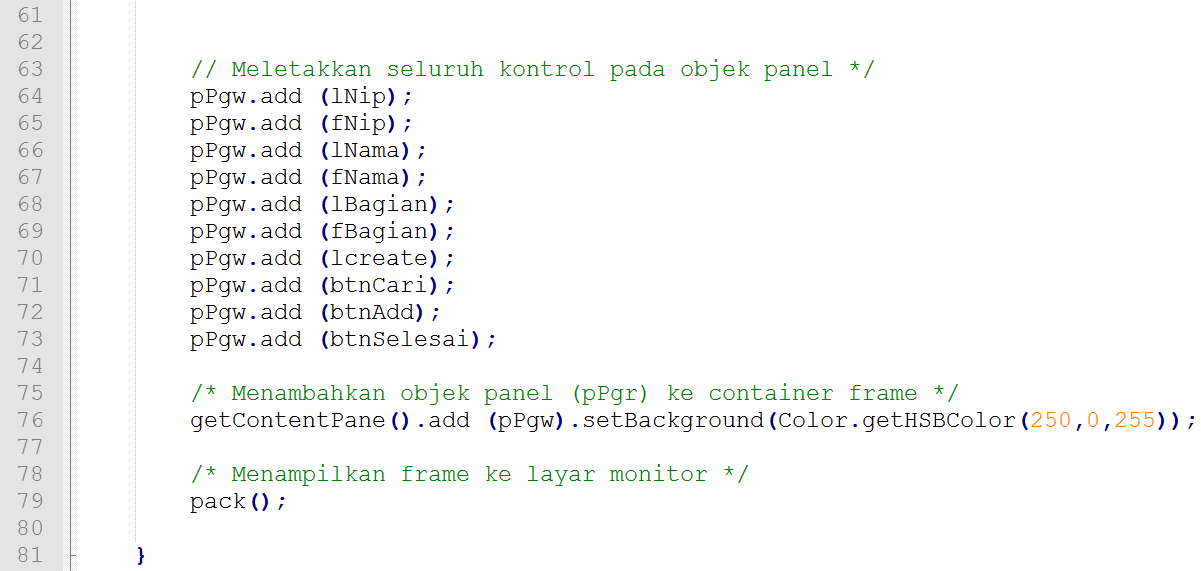 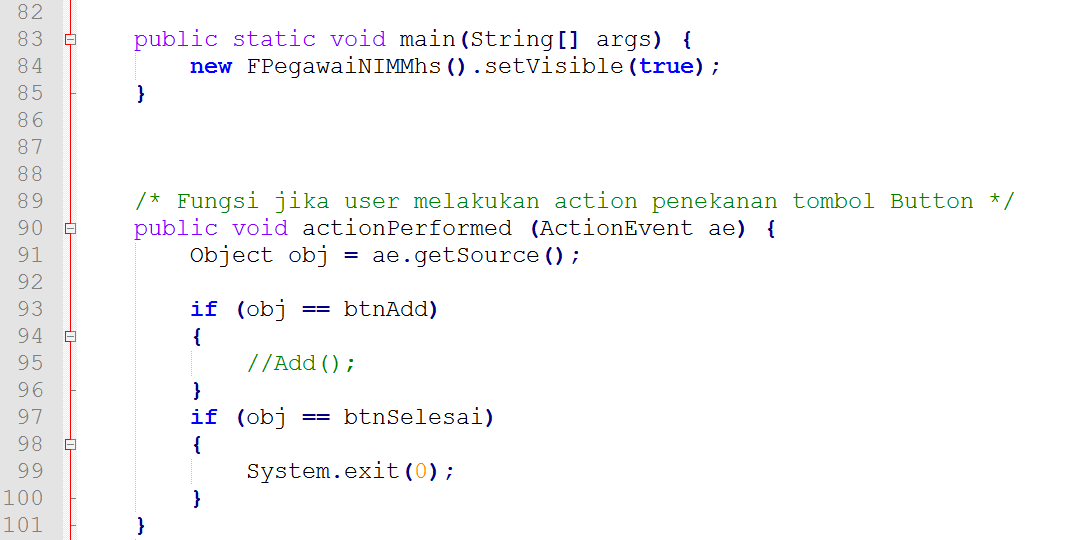 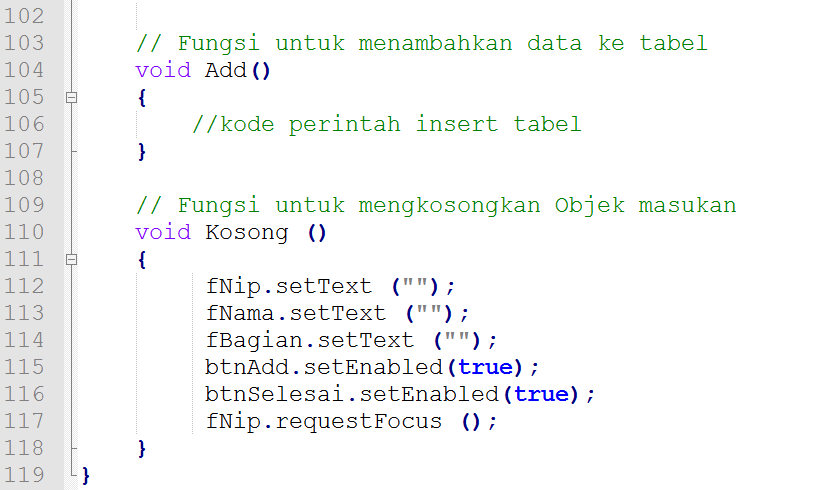 Pastikan Tampilan sudah dapat dijalankan.Lakukan pengembangan program seperti berikut :Isikan bagian ini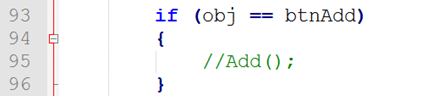 Menjadi 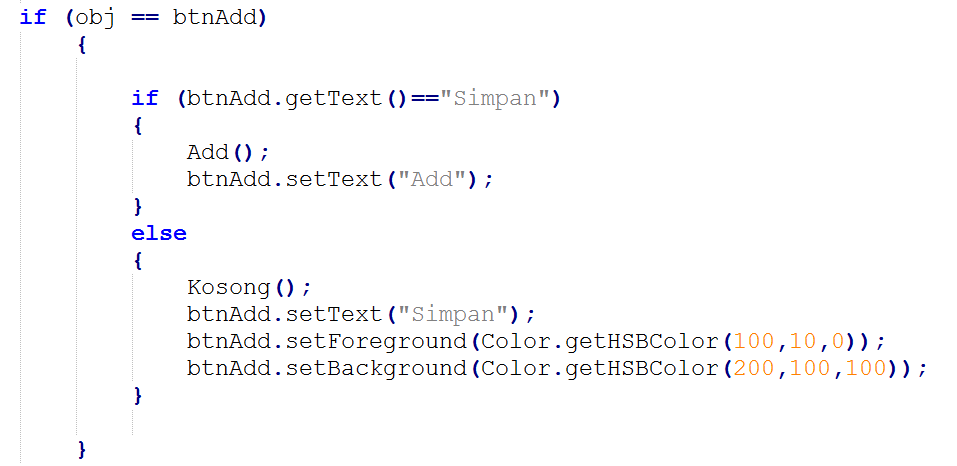 Ubah pula bagian ini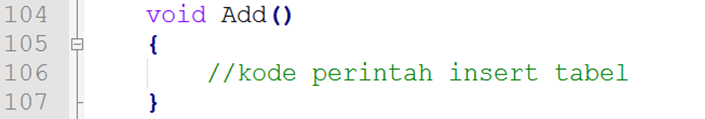 Menjadi :Catatan : program KoneksiDBMS minggu kemarin, pastikan sudah jalan (Koneksi Berhasil)Tabel pegawai sudah dibuat dengan attribut : nip, nama, jenis kelamin, bagian, agama, kota, no hp.CREATE TABLE pegawai05068` ( `nip` VARCHAR(5), `nama` CHAR(50), `jeniskelamin` CHAR(10), `bagian` VARCHAR(20), `agama` CHAR(15), `kota` VARCHAR(20), `nohp` VARCHAR(20));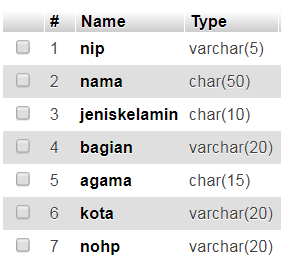 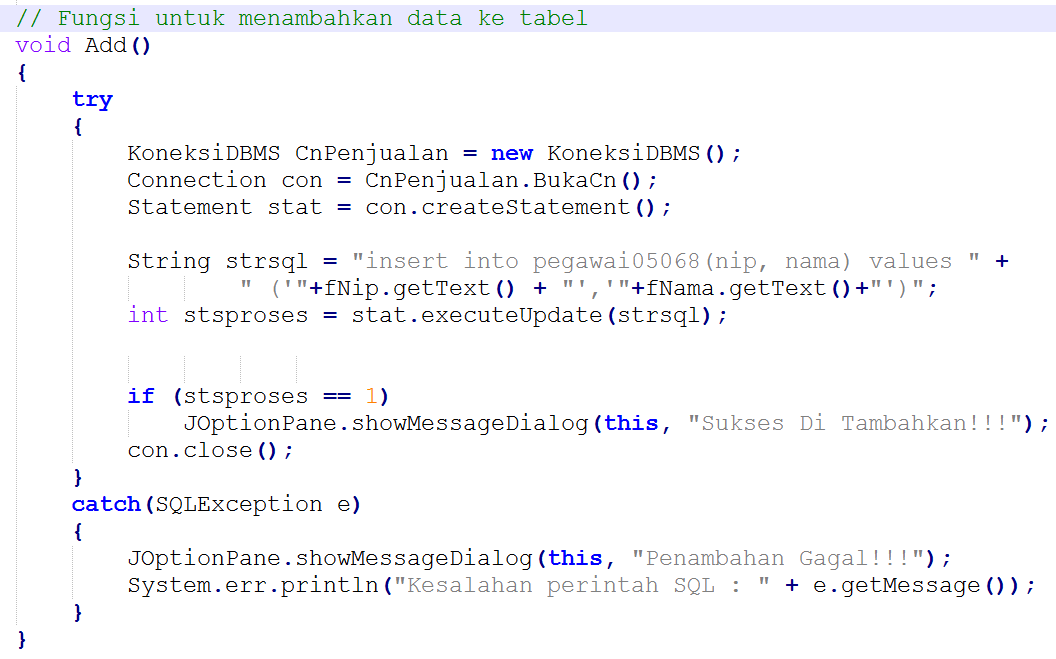 